Spinal Cord – White Matter                                                                              Dr. Gary MumaughOutlineWhite matter structureWhite matter functionReferences White Matter StructureWhite Matter = myelinated axonsMade of lipid and protein which is what gives the white appearanceFormed by oligodendrocytes (central nervous system) and Schwann cells (peripheral nervous system)Tract = bundle of Axons in the CNS Basic Anatomy  of White matterAnterior (Ventral) Funiculus or ColumnLateral Funiculus or ColumnPosterior (Dorsal) Funiculus or ColumnAnterior White Commissure Where fibers Cross Ascending Tracts  →  Sensory Descending Tracts  →  Motor 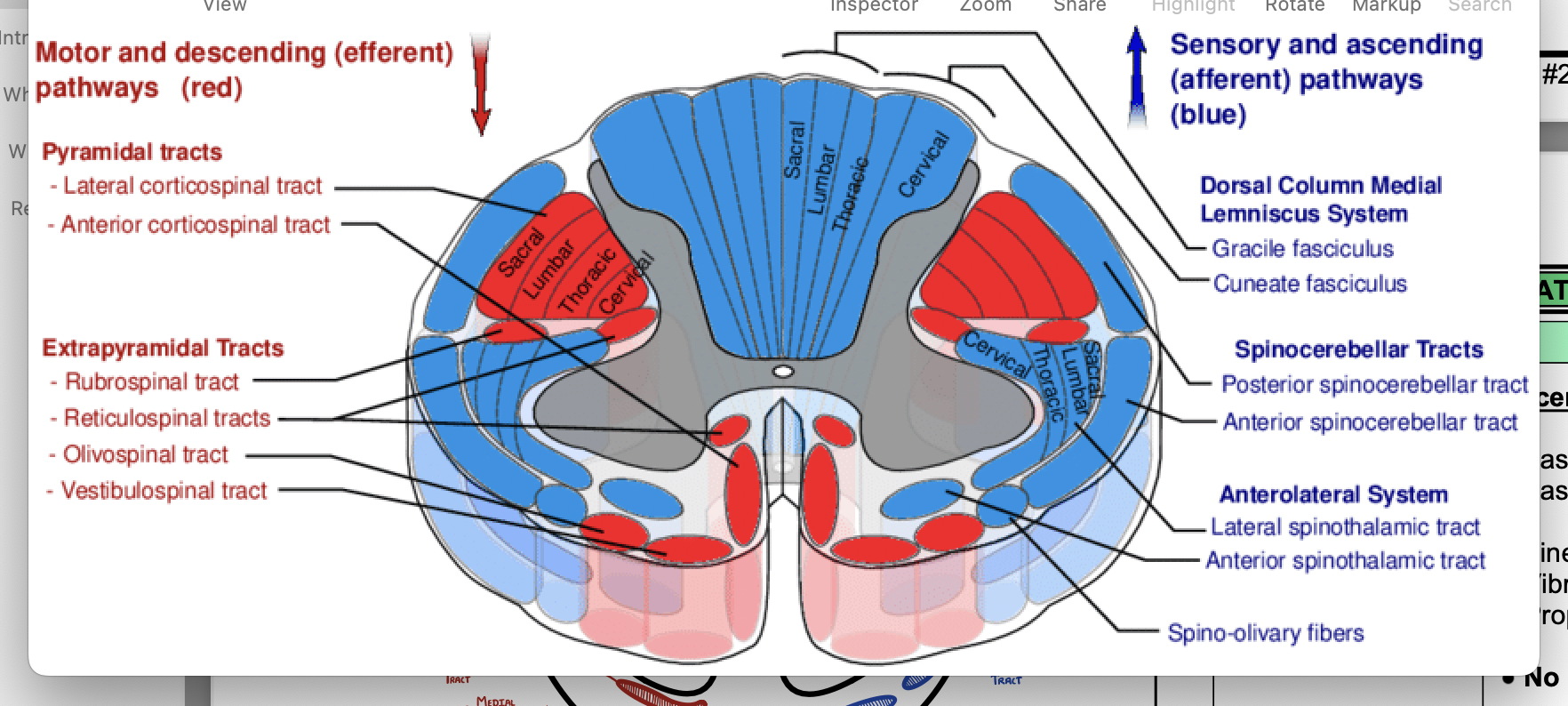 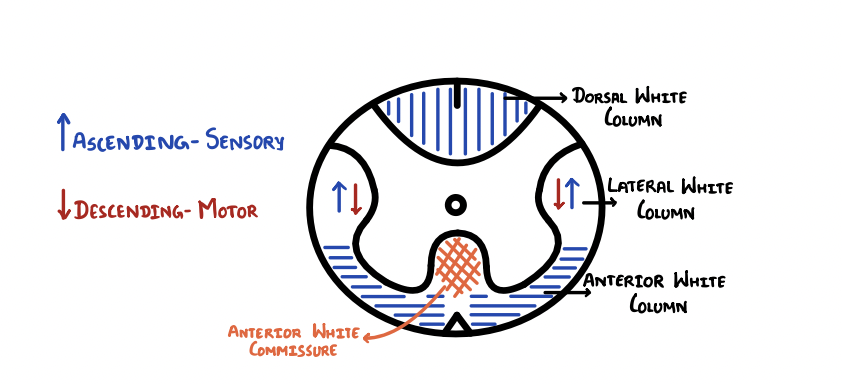 Ascending Sensory Tracts of White Matter StructureDorsal White ColumnFasciculus Gracilis Fasciculus Cuneatus There is no descending tract in the Dorsal White Column Lateral White Column Dorsal Spinocerebellar Tract Ventral Spinocerebellar Tract Lateral Spinothalamic Tract Spino-Olivary Tract Ventral White Column Ventral Spinothalamic Tract Somatotopic Arrangement of Lateral Spinothalamic TractLower extremity and legs are laterallyUpper extremity and arms are mediallyDorsal ColumnFasciculus Gracilis → Lower extremitiesFasciculus Cuneatus→ Upper extremities Descending Motor Tracts of White Matter StructureLateral White ColumnLateral Corticospinal TractRubrospinal Tract Ventral White Column Lateral Reticulospinal TractMedial Reticulospinal TractVestibulospinal TractTectospinal Tract Anterior Corticospinal Tract Somatotopic Arrangement of Lateral Corticospinal TractLateral Corticospinal Tract going from lateral →→→ medial Sacral → Lumbar →Thoracic →CervicalFibers that control the upper extremity located medial to those that control the lower extremity Functions of White Column TractsReferences:AMBOSS: medical knowledge platform for doctors and students. (n.d.). Amboss. Retrieved August 22, 2021, from https://www.amboss.com/us/ Blumenfeld, H. (2010). Neuroanatomy Through Clinical Cases (2nd ed.). Sinauer Associates, Inc. Ascending TractsDescending TractsFunctionDorsal ColumnFasciculus Gracilis → T6 and below                 Fine Touch, Vibrations, ProprioceptionFasciculus Cuneatus → T5 and aboveFine Touch, Vibrations, ProprioceptionNo Descending TractsDorsal Spinocerebellar Tract                                  Proprioception (C8-L2)Ventral Spinocerebellar Tract         Proprioception (L2-Co 1)Spino-Olivary Tract             Proprioception → Inferior Olives →Cerebellum   Lateral ColumnLateral Spinothalamic TractPain, TemperatureLateral Corticospinal Tract85% of the fibers of the Pyramidal decussate     Stimulate Lower Motor Neurons → Voluntary control of skeletal muscles Rubrospinal Tract Stimulate Lower Motor Neurons → FlexorsVentral Spinothalamic Tract Crude Touch and PressureLateral Reticulospinal Tract                             aka  Medullary Reticulospinal Tract FlexorsVentral ColumnMedial Reticulospinal Tract                          aka Pontine Reticulospinal TractExtensorsVestibulospinal Tract ExtensorsTectospinal TractHead, Neck and Eye MovementsAnterior Corticospinal TractLower Motor Neurons →                                            Voluntary Skeletal Muscle Control 